Priser Auktion 10 Mars 2020Nr	Pris	Nr	Pris	Nr	Pris	Nr	Pris	Nr	Pris1     =      70	36   =      25	71   =    320	106 =    110	141 =	   - - -	2     =      45	37   =    - - -	72   =    170	107 =    100	142 =    - - - 	3     =    165	38   =    - - -	73   = 3 300	108 =    200	143 =      60	4     =    150	39   =        3	74   =      40	109 =      75	144 =    360	5     =      55	40   =        4	75   =      30	110 =    180	145 =    140	6     =    255	41   =    180	76   =    210	111 =      85	146 =      70	7     = 1 225	42   =      60	77   =      80	112 =      30	147 =	     25	8     = 1 225	43   =    125	78   =      35	113 =      30	9     = 1 225	44   =      60	79   =      40	114 =    - - -	10   = 1 200	45   =    200	80   =      20	115 =    - - -	11   =    675	46   =      80	81   =      60	116 =    240	12   =    210	47   =      20	82   =      25	117 =      20	13   =      80	48   =    120	83   =      70	118 =    - - -	14   =    110	49   =    160	84   =        5	119 =      50	15   =      45	50   = 1 550	85   = 3 700	120 =      20	16   = 1 250	51   =    120	86   =      95	121 =    - - -	17   =      90	52   =      70	87   =      60	122 =    150	18   = 1 250	53   =      90	88   =      10	123 =      20	19   =      75	54   =    100	89   =    110	124 =      20	20   = 3 600	55   =    290	90   = 1 100	125 =      20	21   = 2 400	56   =    100	91   =    600	126 =      55	22   = 3 500	57   =      30	92   =    150	127 =      85	23   =    775	58   =    220	93   =    110	128 = 1 500	24   =    500	59   =    750	94   =      70	129 =    170	25   =      75	60   =      40	95   = 1 250	130 = 1 200	26   =      20	61   =      85	96   =    - - -	131 =    - - -	27   =      10	62   =    120	97   =    - - -	132 =    110	28   =    175	63   =    675	98   =    - - -	133 =    250	29   =      50	64   =    160	99   =    100	134 =    - - -	30   =        5	65   =    150	100 =    100	135 =    300	31   =      20	66   =    260	101 =    100	136 =    400	32   =    500	67   =      50	102 =    - - -	137 =    775	33   =    550	68   =    950	103 =    100	138 =    320	34   =      60	69   =    - - -	104 =      60	139 =    500	35   =    410	70   =      25	105 =    - - -	140 =    - - -	Omsättning   48 742 kr          88 % såldaProvision till klubben 441 Kr	Nästa möte är den 13 oktober 2020 12SamlarklubbenSkillingMöte tisdagen den 8 september 2020Kl:   i NBV lokalenStorgatan 6  SkillingarydFöreläsningar i samarbetemedNBV  I  Skillingaryd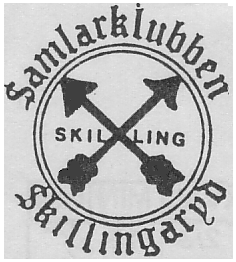 1O B S !  V i k t i g t !   Följande gäller    På grund av Covid 19 pandemin har styrelsen     genom majoritets beslut beslutat följande:1. Vi kommer att flytta om i lokalen så att det blir avstånd.     Auktionsmynten kommer att spridas ut över hela lokalen2. Det blir ingen kaffeservering      (serveringslokalen är ganska liten och trång)3. För de som ändå inte vill komma till mötet,      Erbjuder vi följande:     Enligt överenskommelse av tid      får de får komma hem till Leif J. och titta på auktionen      för att lämna anbud.O B S !Om läget i samhället förändras eller att reglerna som vi satt upp inte följs tar styrelsen nya beslutHÅLL  AVSTÅNDEN2OBS! Ny e-postleif.jos@outlook.com    Jag har inget val för den gamla (navnet.se) kommer     att läggas ner helt och hållet och upphöra.Mötesdagar hösten 2020  8 september13 oktober10 november  8 decemberMötesdagar våren 202112 januari  9 februari  9 mars13 aprilAllt under förutsättning att läget i samhället inte förändras.11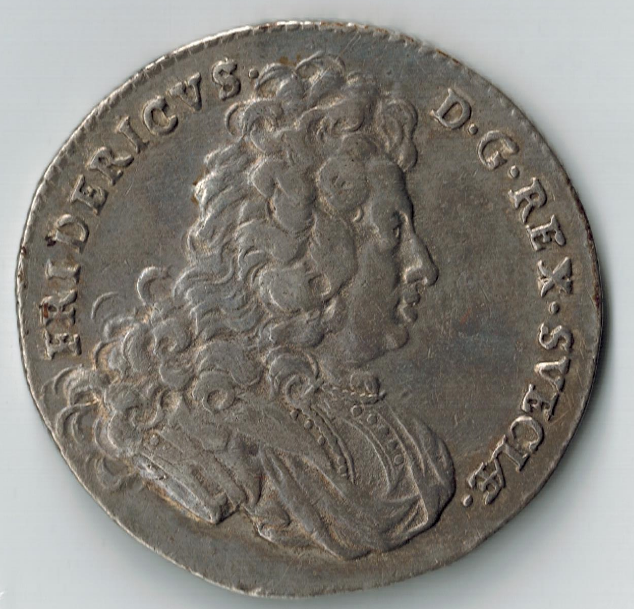 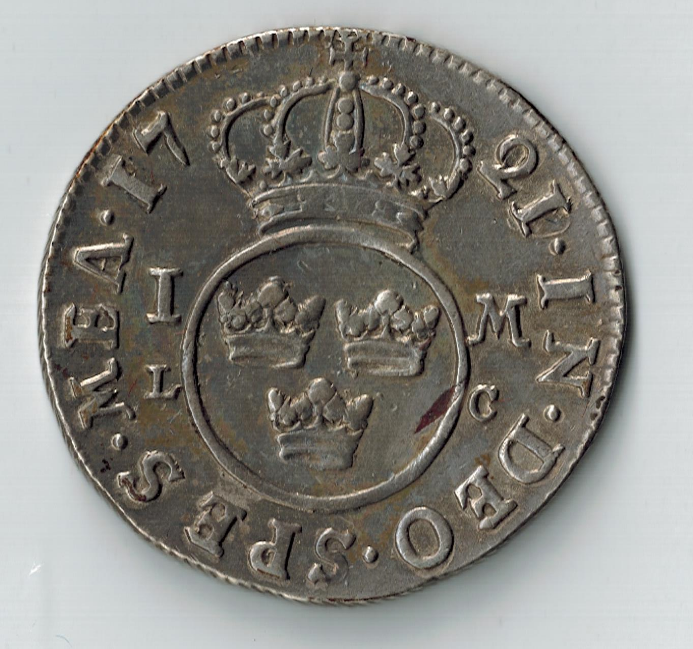 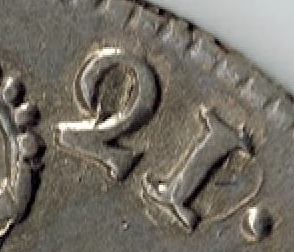 67	1 Mark 1721 på 1719 mindre plantsfel	1721   Kv: bra 6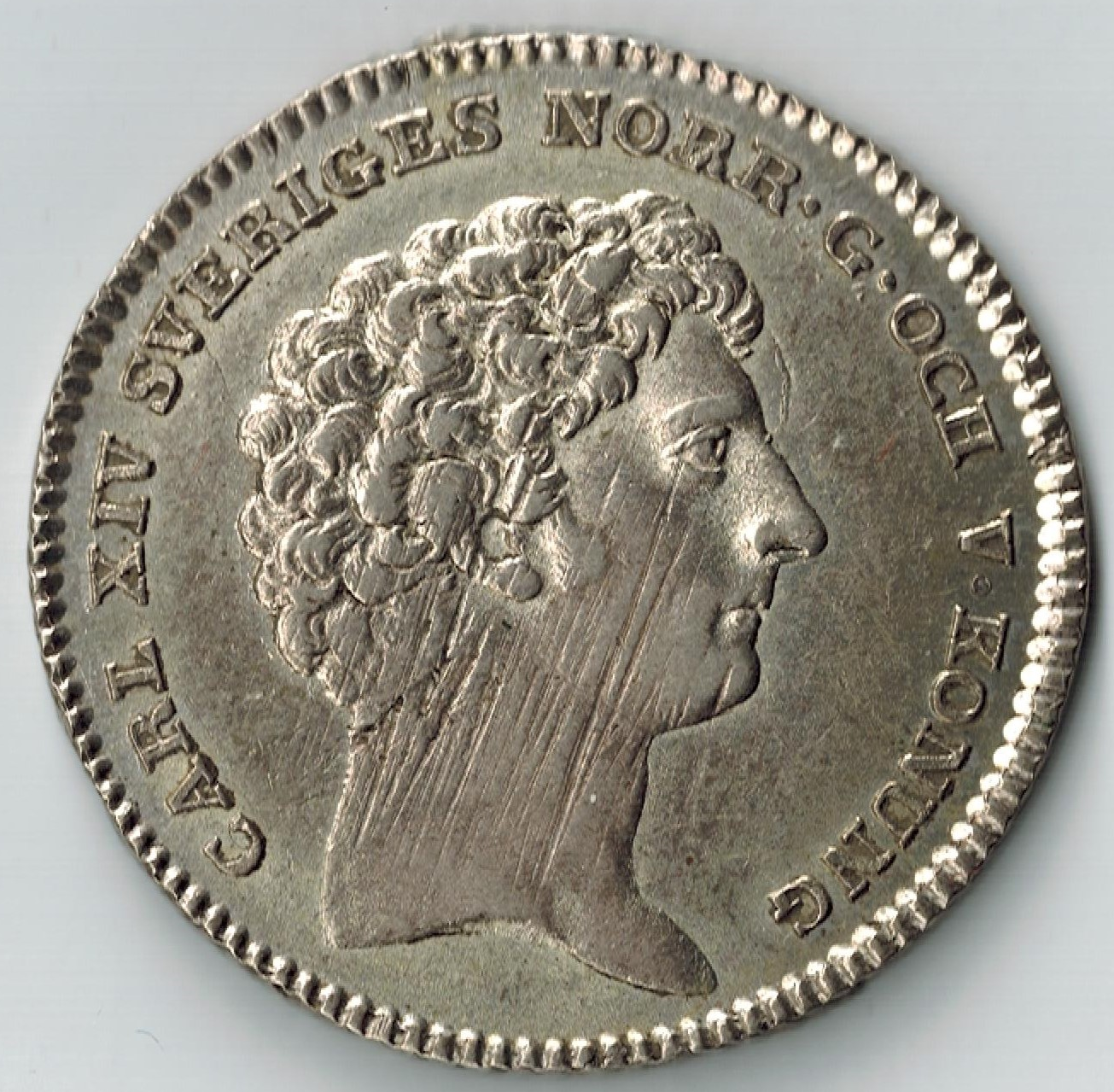 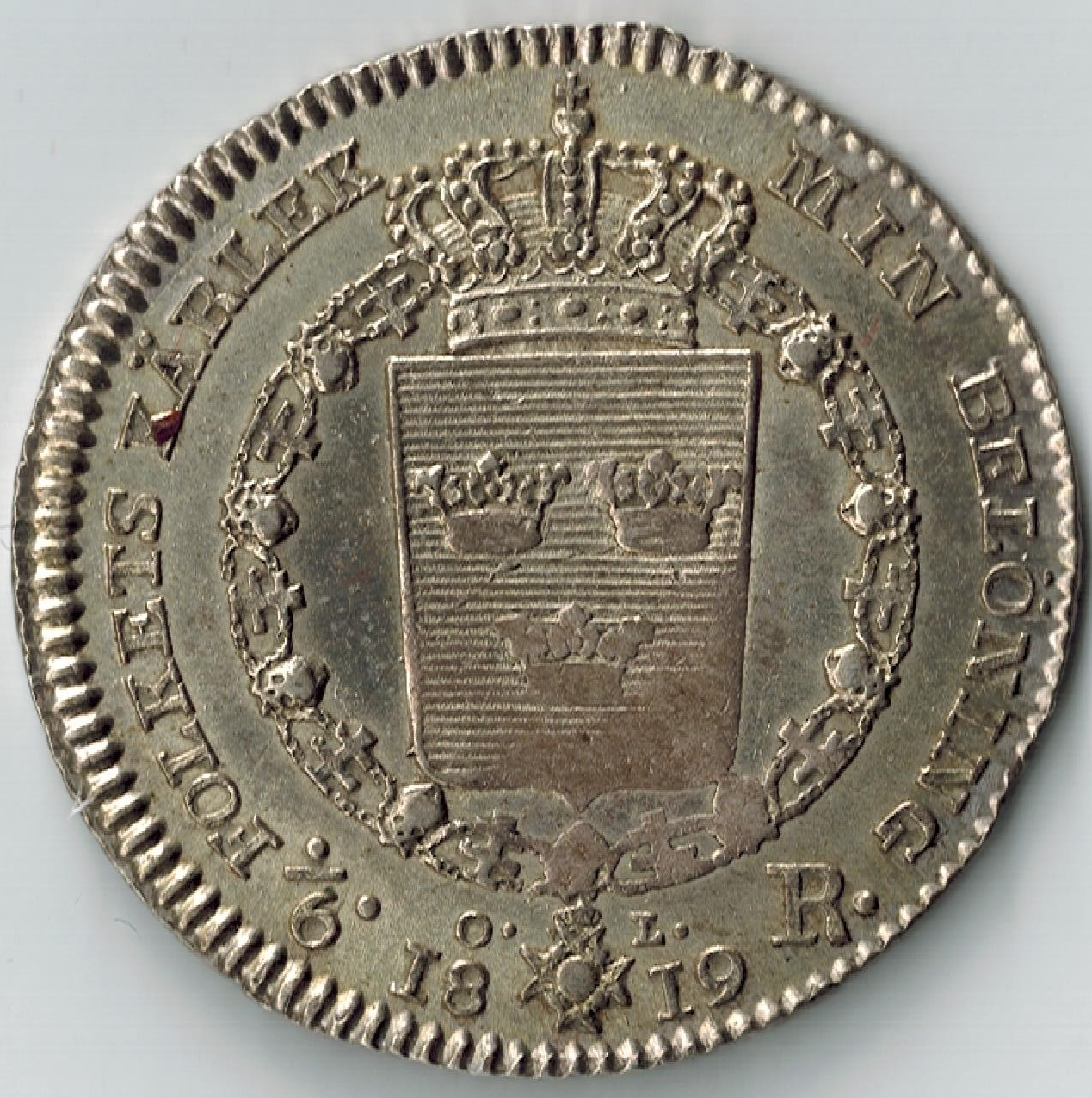 71	1/6 Riksdaler (Svagprägling + lite plantrispor) 1819	Kv: 810DAGORDNING18:00	 Visning av auktions objekten.	 Försäljning av lotter	 Försäljning av lotter till myntlotteriet§ 1	 Mötets öppnande§ 2	 Föregående möts protokoll§ 3	 Styrelsens rapporter§ 4	 Rapporter från medlemmarna§ 5	 Dagens föredrag.§ 6	 Auktion§ 7	 Betalning av inköp på auktionen	O B S !	INGEN KÖBILDNING	Sitt kvar vid borden	Vi ropar upp er en och en	För att komma fram och betala§ 8	Redovisning av auktionen	O B S !	Ni som har lämnat in till auktionen:	Sitt kvar vid borden	Vi ropar vi upp er och ni får redovisningen3Anbud på auktionen lämnas till Leif  0370-71057     Mobil 073-970 70 58Söndagen den 6/9  2020 kl: 18:00 - 21:00OBS! se sidan 2Det går också bra med SMS på mobil nr. ovanEller e-postOBS! Ny e-poste-mail  leif.jos@outlook.comNr	Beskrivning	År	Kv	Min	Pris	1	1/2 Öre. Delvis svagpräglad.	1575	5	   175		2	1/6 Riksdaler.	1788	5	   250		3	1/16 Riksdaler Specie  36 på 35.	1836	6	   250		4	2 Öre 2 st. Ovala och runda nollor.	1900	2	     15		5	1 Öre 2 st. Stort och litet kors.	1909	4	     20		6	25 Öre.	1866	4	   100		7	1/4 Öre. Motvända sidor.	1659	4	     50		 8	1 Öre.	1906	6	     20		9	2 Skilling Banco	1837	4	     40		10	1 Öre. Med Voluter. Dåligt myntämne (puts) 1638	(4)	   200		11	1 Riksdaler Specie	1846	6	2 000		12	5 Öre. 1858 på 57.	1858	5	     40		13	1 Öre KM. Rutad rand.	1721	4	     25		14	1 Öre SM. (korr)	1750	(5)	     20		15	1 Daler SM Flink och Färdig. Fin prägling 1718	8	   400		16	1 Öre.	1699	5	   175		17	25 Öre.	1855	4	     50		18	10 Öre	1863	5	   180		19	1 Öre.	1671	3	     30		4Nr	Beskrivning	År	Kv	Min	Pris145	1 Öre KM	1749	8	   100		146	2 Kr 1914+1922+1935+1935+1938+1939	var	   300		147	2 Kr 1893 + 1900 + 1900 + 1904		var	   200		148	50 Öre 1928 + 1935 + 	1 Kr 1884 + 1939 st.G + 1940 G + 1941	var	   150		149	8 st 1 Kr 40% 		c:a 6	     90		150	2 Kr jub 1921+1938+1938 + 5 Kr 1935	var	   270		151	50 Kr Jub 1975 + 1976		9-10	   180		152	50 st. 1 Kr 40%		var	   550		153	50 st. 1 Kr 40%		var	   550		154	2 Kr 1914+1939+1934+1940+	1921 Jub+1907 Jub		var	   310		Vi är i ständigt behov av auktionsmyntLämna till Leif J under auktionen eller annan tid och plats enligt överenskommelse med honom.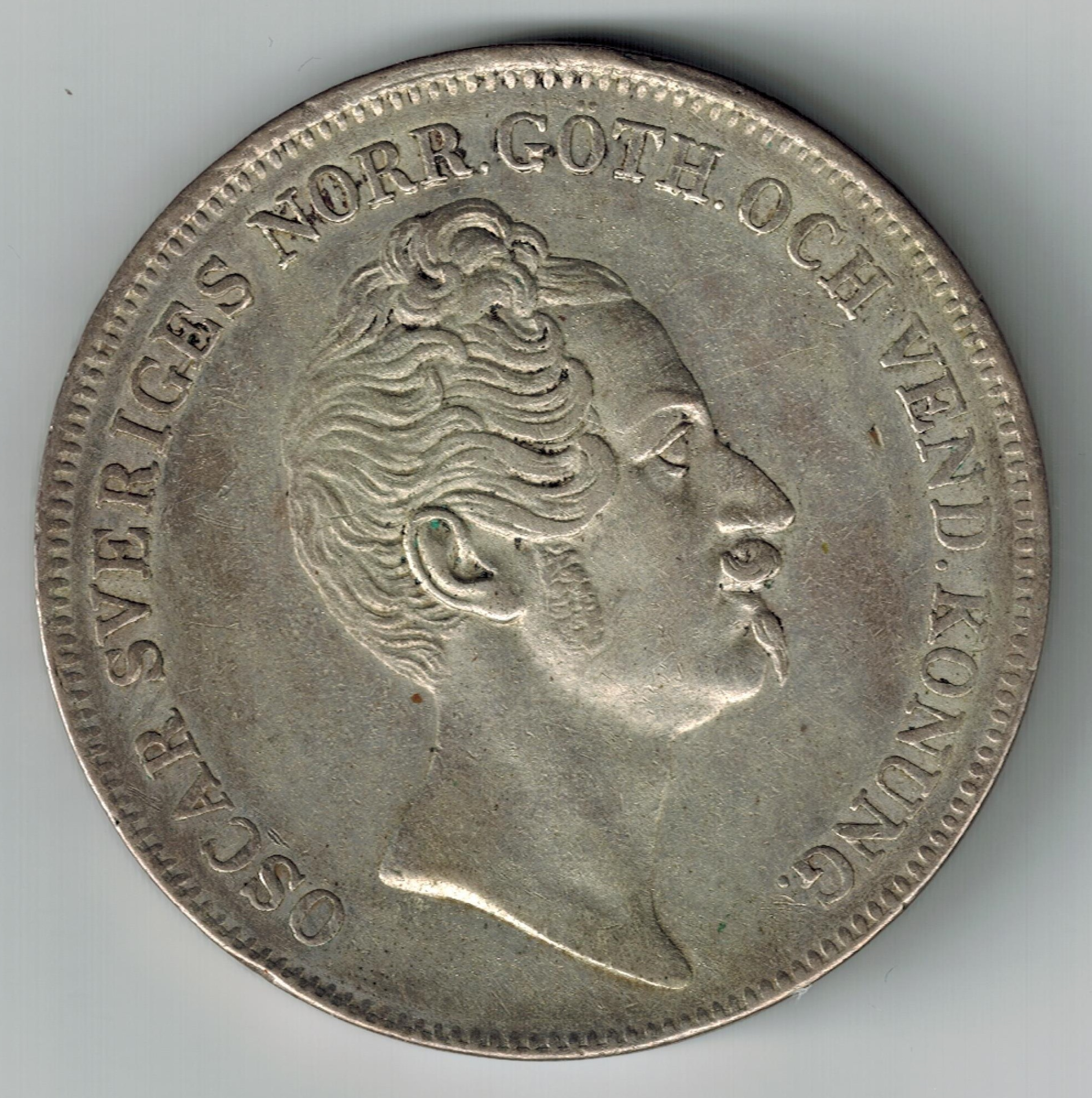 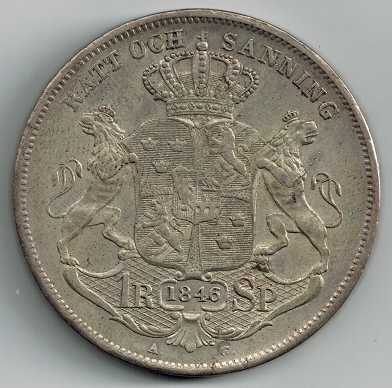 11	1 Riksdaler Specie	1846	Kv: 69Nr	Beskrivning	År	Kv	Min	Pris113	USA 1 Dollar miniatyr Guld	1851	8	     50		114	4 Riksdaler RM. (kantslag)	1865	(6)	2 300		115	2 Kr	1934	8	     65		116	1/24 Riksdaler 	1780	4	     20		117	1/4 Skilling	1808	4	     15		118	2 Öre. (korr)	1858	(4)	     15		119	1 Daler SM. Kronan	1715	4	     30		120	1/2 Skilling. (korr)	1829	(3)	     15		121	1/4 Skilling. (plantsfel)	1819	(4)	     10		122	1/6 Skilling Banco. (plantsfel)	1840	(4)	     15		123	1/8 Riksdaler Specie	1833	3	     50		124	1/8 Riksdaler. (plantrispor)	1806	(5)	   225		125	1 Riksdaler	1782	6	   875		126	1/2 Öre	1858	6	     15		127	10 Öre	1931	6	     15		128	Års set                                     1984 + 1986	UNC	     20		129	9 st. 1 Öre                                1890 - 1906	var	     10		130	Plastblad 2 st. 5 pack     NH6 + NH 12		     10		131	Finland 10 Markka Jub 1967 + 25 Markka Jub 1979	   145		132	Österike 6 Kreuser	1800	3	     20		133	1 Öre järn                                1944 + 1947	9	     20		134	20 st. 1 Kr 40 %                              flera i bra kv	   175		135	USA 1 Dollar O	1884	6	   170		136	Lettland 5 Lati	1931	4	     80		137	40 st. 10 Öre Gustav VI Adolf	          bra kv	     70		138	4 Skilling Banco	1849	4	     80		139	1/6 Sk Bco 1854 + 1/12 Sk 1802 +1 Öre KM 1720+	1 Sk 1803 + 5 Öre 1858 + Norge 1 Öre 1877	var	     30		140	5 Öre 1961U + 1 Öre 1960 + 1 Öre 1950 +   c:a 7-8	Norge 5 Öre 1896 + 2 Öre 1970		4, 8	     20		141	Medaljer Kungliga patriotiska sällskapet 1950 Ag 16 gram. +	Sveriges Hemvärn 1949 förgylld Ag 17 gram +	Års set HP 1984 2 st.  UNC			     80		142	5 Kr jub	1935	5	     70		143	V-Tyskland 5 Mark 1951 + 10 Mark OS 1972	6-8	     40		144	Bhutan 3 Ngultrun	1979	UNC	     50		8Nr	Beskrivning	År	Kv	Min	  Pris20	1 Riksdaler RM. Långt pipskägg. 	1857	7	1 300		21	1/2 Skilling.	1822	5	     50		22	1/4 Skilling.	1828	5	     25		23	1/4 Skilling. Ren 1832 ingen överprägling	1832	5	   350		24	1/4 Skilling.	1806	6	     40		25	1 Öre SM.	1758	6	     75		26	2 Öre.	1905	6	     15		27	1 Öre	1875	4	     25		28	1 Kr	1931	6	     20		29	1 Öre LA Delvis röd	1873	8	   125		30	5 Öre	1920	8	     50		31	50 Öre 	1875	8	   400		32	2 Öre	1665	4	     50		33	1/4 Riksdaler Specie. (KH + plantsfel)	1831	(6)	   400		34	2 Öre 2 st. Kort och lång text.	1878	4	   225		35	5 Kr Jub                      1959 + 1962 + 1966	8	     60		36	1/6 Öre SM (Korr)	1718	(2)	     10		37	1/4 Öre	1642	3	     30		38	2 Öre SM A3 Välpräglad	1762	5	     50		39	1/2 Öre SM Räfflad rand (lite ej centrerad)	1720	4	     25		40	1 Kr	1907	5	     20		41	1/3 Skilling Banco (Korr)	1847	(6)	     25		42	1/6 Öre SM	1676	4	     25		43	2 Öre SM Sned 5:a	1750	4	     25		44	1 Daler SM Mercvrivs	1718	5	     60		45	25 Öre. Stor 9:a	1898	6	     20		46	1 Öre	1702	5	   200		47	1/32 Riksdaler Specie	1852	4	     25		48	2 Öre (Korr)	1857	(6)	     15		49	5 Öre Brons	1919	8	     80		50	1/6 Skilling Banco	1854	6	     30		51	Fickur Omega Röd 12:a. går fint       19-talet		   400		52	Fickur Omega Svart 12:a går fint      19-talet		   400		53	Fickur Spindelur Nyckeldragare går fint 1863		   600		5Nr	Beskrivning	År	Kv	Min	Pris	54	Fickur Volpris Spindelur Nyckeldragare 	Verket går, men kedjan är av.  Slutet 17 början 18-talet	   700		55	10 Kr Guld	1895	6	1 200		56	Danmark 1 Skilling 1809 + Glückstadt 2 Skilling 1715 + 	Norge 1 Skilling 1764 + 2 Skilling 1800	var	   100		57	Cigarrlåda med 27 st. gamla Svenska mynt 	finns fynd i lådan		var	     50		58	Plåtask med 35 div. utländska mynt 	finns fynd i lådan		var	     50		59	Album med Svenska Nickel, koppar och silvermynt. 	10 Öre 8 st. + 25 Öre 4 st. + 1 Kr 26 st. + 5 Kr jub. 1966 1 st.+	60% 25 Öre 3 st. + 80% 1 Kr 2 st. + 10 Kr jub 1 st. + 	50 Kr Jub 1 st. 		var	   400		60	2 lådor med frimärken nickel, kopparmynt och silvermynt.		40% 10 Öre 2 st. + 1 Kr 1 st. + 2 Kr 2 st. + 5 Kr 5 st. + 	60% 25 Öre 4 st. + 80% 1 Kr 2 st. + 2 Kr 4 st. + 	5 Kr 1935 2 st. + 10 Kr 1972 1 st. + 50 Kr 1 st.	var	   570		61	Lot Sedlar nom 66 kr		var	     40		62	4 Mark (ex Misab) (Svag inristning) MVEM	 1610	4	5 500	 	63	1 Öre	1638	6)(4	   600		64	2 Öre KM	1663	2	   100		65	1 Öre med Ros	1673	4	   700		66	2 Mark	1994	5	1 500		67	1 Mark 1721 på 1719 mindre plantsfel	1721    bra 6    12 500		68	1 Öre	1753	4	   500		69	1 Skilling	1815	6	   100		70	1 Riksdaler Sp 4 Rd Rm	1857	6	2 200		71	1/6 Riksdaler (Svagprägling + lite plantrispor) 1819	 8	3 900		72	1 Skilling Banco	1837	7	   200		73	1 Skilling Banco	1847	6	   100		74	1 Skilling Banco	1852	4	     50		75	1 Skilling Banco  plantsfel	1853	5	   100		76	4 Riksdaler RM smal 8:a  (puts)	1871	(6)	2 000		77	1 Kr TS med hakar	1945	8	     20		78	1 Kr. Spegel	1932	9	   100		79	1 Öre. Plantspricka	1878	8	   100		80	1 Öre	1898	9	   100		6Nr	Beskrivning	År	Kv	Min	Pris	81	1 Öre	1896	9	   100		82	1 Öre	1934	9	     10		83	10 Öre	1873	3	   100		84	25 Öre. (Kanthack)	1875	4	   100		85	10 Öre Oskar II 22 st. olika år		var	   100		86	25 Öre Oskar II 18 st. olika år		var	   100		87	Sedlar 50 Kr 2 st. i nr. följd.	1990	9	     90		88	1 Öre Oskar II 35 st. olika år		var	   100	 	89	Snyggt etui med Oskar II typer av mynt mynten sämre kv	     65		90	5 Kr guld	1920		   700		91	Låda med 8 st. 200 Kr jub. mynt		UNC	   700		92	Norge 100 Kr jub	1982	10	     70		93	1 Öre SM	1747		     10		94	Påse med 1 Kr 40% 5 st. + 2 Kr 80% 4 st. + 	5 Kr Jub 1966 1 st. + 5 Kt 1959 1 st. + 	10 Kr Jub 1972 2 st. + 50 Kr Jub 1976 3 st,	var	   525		95	11 st. medaljer silver finvikt 267 gram + 	pärm med mycket information	           UNC	1 100		96	3 st. mycket fina myntlådor varav 2 i trä		     50		97	2 Öre SM C2	1747	4	     50		98	2 Öre SM 	1749	4	     50		99	2 Öre SM	1768	4	     50		100	1 Öre SM	1751	5	   100		101	1 Öre SM                                   1760 på 59	4	     50		102	1/24 Riksdaler/4 Öre SM	1777	4	   100		103	2 Öre	1861	6	     50		104	1/2Skilling Banco    rak 9:a	1809	4	     40		105	½ Skilling	1819	5	     20		106	4 Skilling Banco lite röd	1849	8	   900		107	Röd pärm för 230 vykort/foto			     20		108	Sedel 10 Kr	1916	2	   195		109	Sedel 5 Kr	1942	9	     33		110	Sedel 5 Kr	1943	10	     33		111	1 000 Kr Guld 1990 + 20 Kr 1899	     UNC + 6	3 400		112	Österrike 4 Floriner guld 3,2 gram	1892	9	1 050		7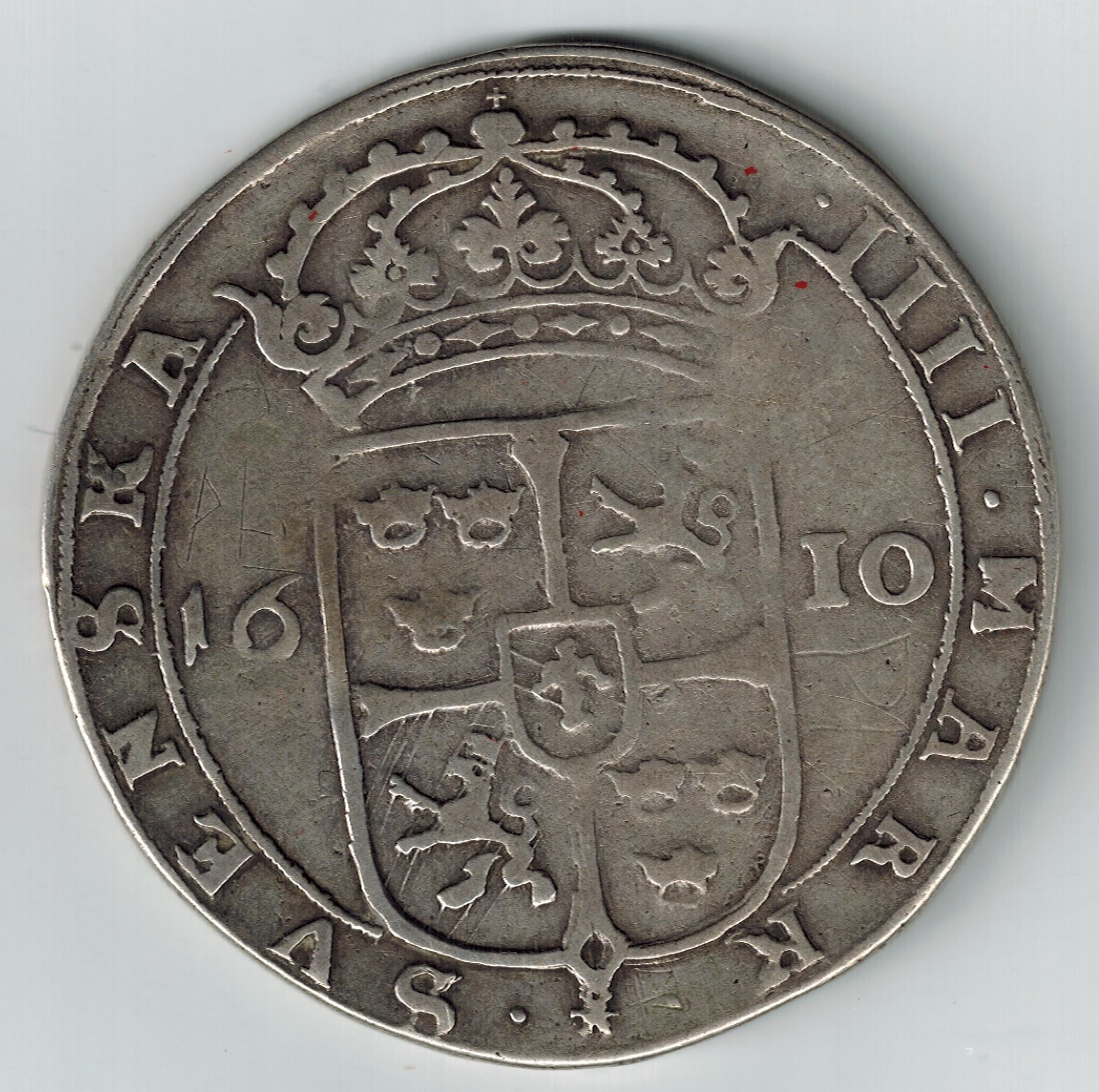 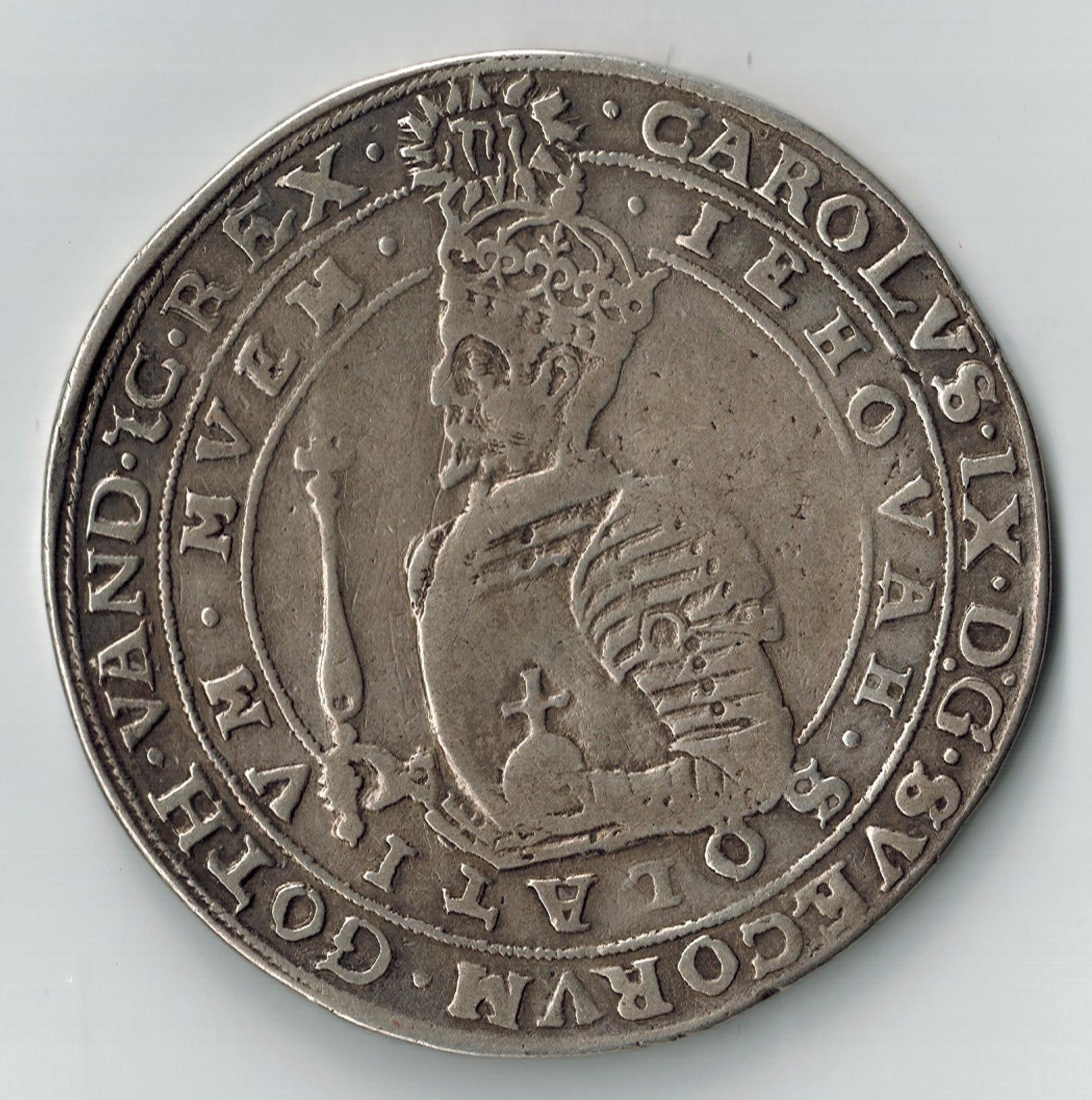 62	4 Mark (ex Misab) (Svag inristning) MVEM	 1610	Kv: 4